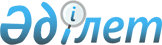 Сырым аудандық мәслихатының 2023 жылғы 27 желтоқсандағы № 16-12 "2024-2026 жылдарға арналған Шолақаңқаты ауылдық округінің бюджеті туралы" шешіміне өзгерістер енгізу туралыБатыс Қазақстан облысы Сырым аудандық мәслихатының 2024 жылғы 12 наурыздағы № 18-11 шешімі
      Сырым аудандық мәслихаты ШЕШІМ ҚАБЫЛДАДЫ:
      1. Сырым аудандық мәслихатының 2023 жылғы 27 желтоқсандағы № 16-12 "2024-2026 жылдарға арналған Шолақаңқаты ауылдық округінің бюджеті туралы" шешіміне келесі өзгерістер енгізілсін:
      1 - тармақ жаңа редакцияда жазылсын:
      "1. 2024-2026 жылдарға арналған Шолақаңқаты ауылдық округінің бюджеті тиісінше 1, 2 және 3-қосымшаларға сәйкес, соның ішінде 2024 жылға келесі көлемдерде бекітілсін:
      1) кірістер – 36 595 мың теңге:
      салықтық түсімдер – 1 120 мың теңге;
      салықтық емес түсімдер – 0 теңге;
      негізгі капиталды сатудан түсетін түсімдер – 0 теңге;
      трансферттер түсімі – 35 475 мың теңге;
      2) шығындар – 39 980 мың теңге;
      3) таза бюджеттік кредиттеу – 0 теңге:
      бюджеттік кредиттер – 0 теңге;
      бюджеттік кредиттерді өтеу – 0 теңге;
      4) қаржы активтерімен операциялар бойынша сальдо – 0 теңге:
      қаржы активтерін сатып алу – 0 теңге;
      мемлекеттің қаржы активтерін сатудан түсетін түсімдер – 0 теңге;
      5) бюджет тапшылығы (профициті) – -2 985 мың теңге;
      6) бюджет тапшылығын қаржыландыру (профицитін пайдалану) – 2 985 мың теңге:
      қарыздар түсімі – 0 теңге;
      қарыздарды өтеу – 0 теңге;
      бюджет қаражатының пайдаланылатын қалдықтары – 2 985 мың теңге.";
      аталған шешімнің 1-қосымшасы осы шешімнің қосымшасына сәйкес жаңа редакцияда жазылсын.
      2. Осы шешім 2024 жылдың 1 қаңтарынан бастап қолданысқа енгізіледі. 2024 жылға арналған Шолақаңқкаты ауылдық округінің бюджеті
					© 2012. Қазақстан Республикасы Әділет министрлігінің «Қазақстан Республикасының Заңнама және құқықтық ақпарат институты» ШЖҚ РМК
				
      Мәслихат төрағасы

Ш. Дуйсенгалиева
Сырым аудандық мәслихатының
2024 жылғы 12 наурыздағы
№ 18-11 шешіміне қосымшаСырым аудандық мәслихатының
2023 жылғы 27 желтоқсандағы
№ 16-12 шешіміне 1 - қосымша
Санаты
Санаты
Санаты
Санаты
Санаты
Санаты
Сомасы, мың теңге
Сыныбы
Сыныбы
Сыныбы
Сыныбы
Сыныбы
Сомасы, мың теңге
Кіші сыныбы
Кіші сыныбы
Кіші сыныбы
Кіші сыныбы
Сомасы, мың теңге
Ерекшелігі
Ерекшелігі
Ерекшелігі
Сомасы, мың теңге
Атауы
Атауы
Атауы
Сомасы, мың теңге
1
2
3
4
4
4
5
1) Кірістер
1) Кірістер
1) Кірістер
36595
1
Салықтық түсiмдер
Салықтық түсiмдер
Салықтық түсiмдер
1120
01
Табыс салығы
Табыс салығы
Табыс салығы
120
2
Жеке табыс салығы
Жеке табыс салығы
Жеке табыс салығы
120
04
Меншiкке салынатын салықтар
Меншiкке салынатын салықтар
Меншiкке салынатын салықтар
1000
1
Мүлiкке салынатын салықтар
Мүлiкке салынатын салықтар
Мүлiкке салынатын салықтар
107
3
Жер салығы
Жер салығы
Жер салығы
0
4
Көлiк құралдарына салынатын салық
Көлiк құралдарына салынатын салық
Көлiк құралдарына салынатын салық
893
2
Салықтық емес түсiмдер
Салықтық емес түсiмдер
Салықтық емес түсiмдер
0
01
Мемлекеттік меншiктен түсетін кірістер
Мемлекеттік меншiктен түсетін кірістер
Мемлекеттік меншiктен түсетін кірістер
0
5
Мемлекет меншігіндегі мүлікті жалға беруден түсетін кірістер
Мемлекет меншігіндегі мүлікті жалға беруден түсетін кірістер
Мемлекет меншігіндегі мүлікті жалға беруден түсетін кірістер
0
06
Басқа да салықтық емес түсiмдер
Басқа да салықтық емес түсiмдер
Басқа да салықтық емес түсiмдер
0
1
Басқа да салықтық емес түсiмдер
Басқа да салықтық емес түсiмдер
Басқа да салықтық емес түсiмдер
0
3
Негізгі капиталды сатудан түсетін түсімдер
Негізгі капиталды сатудан түсетін түсімдер
Негізгі капиталды сатудан түсетін түсімдер
0
4
Трансферттердің түсімдері
Трансферттердің түсімдері
Трансферттердің түсімдері
35475
02
Мемлекеттiк басқарудың жоғары тұрған органдарынан түсетiн трансферттер
Мемлекеттiк басқарудың жоғары тұрған органдарынан түсетiн трансферттер
Мемлекеттiк басқарудың жоғары тұрған органдарынан түсетiн трансферттер
35475
3
Аудандардың (облыстық маңызы бар қаланың) бюджетінен трансферттер
Аудандардың (облыстық маңызы бар қаланың) бюджетінен трансферттер
Аудандардың (облыстық маңызы бар қаланың) бюджетінен трансферттер
35475
Функционалдық топ
Функционалдық топ
Функционалдық топ
Функционалдық топ
Функционалдық топ
Функционалдық топ
Сомасы, мың теңге
Кіші функция
Кіші функция
Кіші функция
Кіші функция
Кіші функция
Сомасы, мың теңге
Бюджеттік бағдарламалардың әкімшісі
Бюджеттік бағдарламалардың әкімшісі
Бюджеттік бағдарламалардың әкімшісі
Бюджеттік бағдарламалардың әкімшісі
Сомасы, мың теңге
Бағдарлама
Бағдарлама
Сомасы, мың теңге
Атауы
Атауы
Сомасы, мың теңге
1
2
3
3
4
5
6
2) Шығындар
39980
01
Жалпы сипаттағы мемлекеттiк қызметтер 
33598
1
Мемлекеттiк басқарудың жалпы функцияларын орындайтын өкiлдi, атқарушы және басқа органдар
33598
124
124
Аудандық маңызы бар қала, ауыл, кент, ауылдық округ әкімінің аппараты
33598
001
Аудандық маңызы бар қала, ауыл, кент, ауылдық округ әкімінің қызметін қамтамасыз ету жөніндегі қызметтер
33598
07
Тұрғын үй-коммуналдық шаруашылық
2697
3
Елдi- мекендердi көркейту
2697
124
124
Аудандық маңызы бар қала, ауыл, кент, ауылдық округ әкімінің аппараты
2697
008
Елді мекендердегі көшелерді жарықтандыру 
1097
009
Елдi мекендердің санитариясын қамтамасыз ету
1000
011
Елді мекендердi абаттандыру мен көгалдандыру
3985
12
Көлiк және коммуникация
300
1
Автомобиль көлiгi
300
124
124
Аудандық маңызы бар қала, ауыл, кент, ауылдық округ әкімінің аппараты
300
013
Аудандық маңызы бар қалаларда,ауылдарда,кенттерде, ауылдық округтерде автомобиль жолдарының жұмыс істеуін қамтамасыз ету
300
3) Таза бюджеттік кредиттеу
0
Бюджеттік кредиттер
0
Санаты
Санаты
Санаты
Санаты
Санаты
Санаты
Сыныбы
Сыныбы
Сыныбы
Сыныбы
Сыныбы
Кіші сыныбы
Кіші сыныбы
Кіші сыныбы
Кіші сыныбы
Ерекшелігі
Ерекшелігі
Атауы
Сомасы
5
Бюджеттік кредиттерді өтеу
0
01
Бюджеттік кредиттерді өтеу
0
1
1
Мемлекеттік бюджеттен берілген бюджеттік кредиттерді өтеу
0
4) Қаржы активтерімен операциялар бойынша сальдо
0
Функционалдық топ
Функционалдық топ
Функционалдық топ
Функционалдық топ
Функционалдық топ
Функционалдық топ
Кіші функция
Кіші функция
Кіші функция
Кіші функция
Кіші функция
Бюджеттік бағдарламалардың әкiмшiсi
Бюджеттік бағдарламалардың әкiмшiсi
Бюджеттік бағдарламалардың әкiмшiсi
Бюджеттік бағдарламалардың әкiмшiсi
Бағдарлама
Бағдарлама
Атауы
Сомасы
Қаржы активтерін сатып алу
0
Санаты
Санаты
Санаты
Санаты
Санаты
Санаты
Сыныбы
Сыныбы
Сыныбы
Сыныбы
Сыныбы
Кіші сыныбы
Кіші сыныбы
Кіші сыныбы
Кіші сыныбы
Ерекшелігі
Ерекшелігі
Атауы
Сомасы
6
Мемлекеттің қаржы активтерін сатудан түсетін түсімдер
0
01
Мемлекеттің қаржы активтерін сатудан түсетін түсімдер
0
2
2
Қаржы активтерін елден тыс жерлерде сатудан түсетін түсімдер 
0
5) Бюджет тапшылығы (профициті) 
-2985
6) Бюджет тапшылығын қаржыландыру (профицитін пайдалану)
2985
7
Қарыздар түсімдері
0
01
Мемлекеттік iшкi қарыздар
0
2
2
Қарыз алу келiсiм-шарттары
0
03
Ауданның (облыстық маңызы бар қаланың) жергілікті атқарушы органы алатын қарыздар
0
Функционалдық топ
Функционалдық топ
Функционалдық топ
Функционалдық топ
Функционалдық топ
Функционалдық топ
Кіші функция
Кіші функция
Кіші функция
Кіші функция
Кіші функция
Бюджеттік бағдарламалардың әкiмшiсi
Бюджеттік бағдарламалардың әкiмшiсi
Бюджеттік бағдарламалардың әкiмшiсi
Бюджеттік бағдарламалардың әкiмшiсi
Бағдарлама
Бағдарлама
Атауы
Сомасы
16
Қарыздарды өтеу
0
1
Қарыздарды өтеу
0
124
124
Аудандық маңызы бар қала, ауыл, кент, ауылдық округ әкімінің аппараты
0
056
Аудандық маңызы бар қала, ауыл, кент, ауылдық округ әкімі аппаратының жоғары тұрған бюджет алдындағы борышын өтеу
0
Санаты
Санаты
Санаты
Санаты
Санаты
Санаты
Сыныбы
Сыныбы
Сыныбы
Сыныбы
Сыныбы
Кіші сыныбы
Кіші сыныбы
Кіші сыныбы
Кіші сыныбы
Ерекшелігі
Ерекшелігі
Атауы
Сомасы
8
Бюджет қаражатының пайдаланылатын қалдықтары
2985
01
Бюджет қаражаты қалдықтары
2985
1
1
Бюджет қаражатының бос қалдықтары
2985
01
Бюджет қаражатының бос қалдықтары
2985